Öffnungszeiten im Dezember:                                                                                                                                                        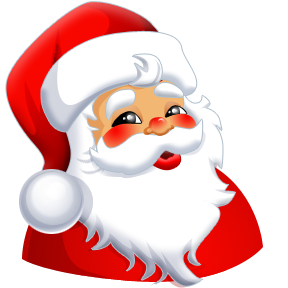 Dienstag – Freitag	         09.00 – 11.45  /  14.00 – 18.15 UhrSamstag	         09.00 – 16.00 UhrSamstag          08.  Dezember	         10.00 – 16.00 UhrSonntag           23. Dezember	         11.00 – 16.00 UhrMontag            24. Dezember	         09.00 – 16.00 UhrSonn- und Feiertag       25. und 26.  Dezember       geschlossenDonnerstag      27. Dezember			 ganzer Tag geschlossen